 Lundi 27 avril 2020 – CE1 En option :Défi du jour : Dessiner et colorier un cœur puis l’afficher à sa fenêtre en soutien au personnel soignant.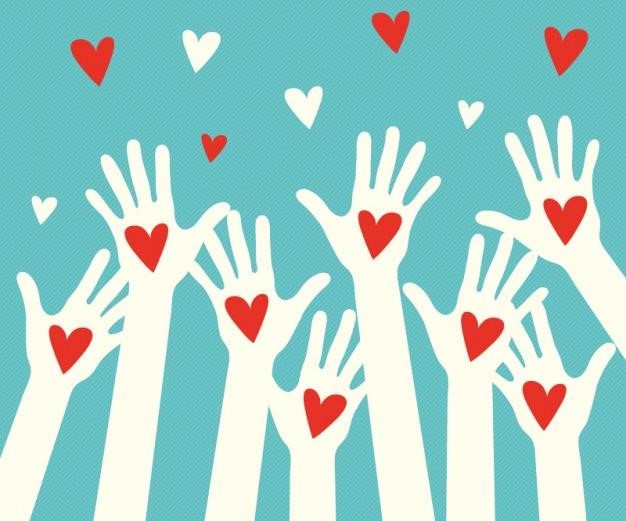 Mardi 28 avril 2020 – CE1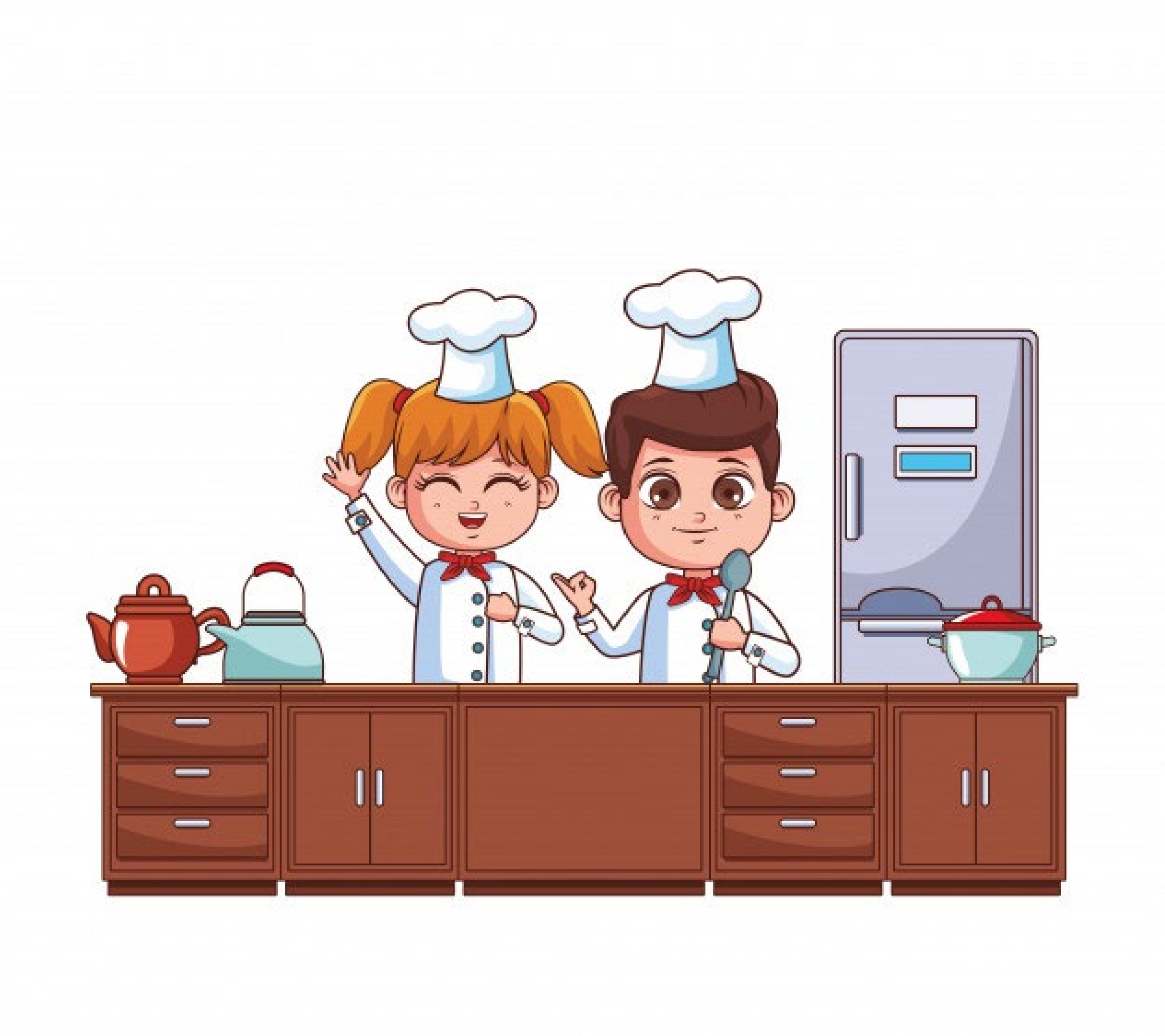 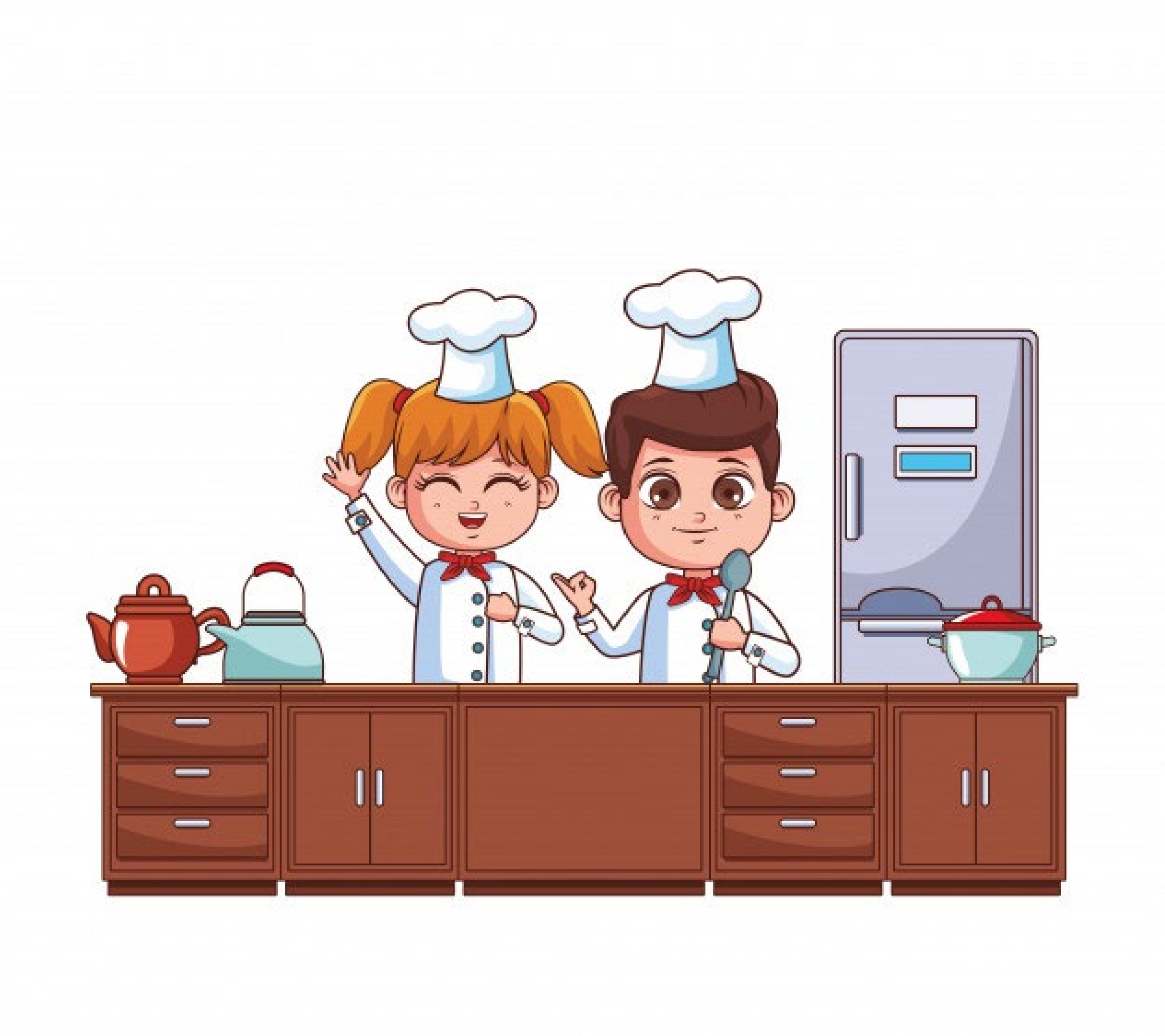 En option :Défi du jour : Cuisiner sa recette préférée et se prendre en photo avec le platPour valider ton défi, envoie-moi une photo de ta recette ou écris-moi ce que tu as préparé ! Je réaliserai un album que je vous partagerai ensuite pour savoir ce que chacun a réalisé ! Correction de la dictée :Je voyage beaucoup avec ma famille.Jeudi 30 avril 2020 -CE1-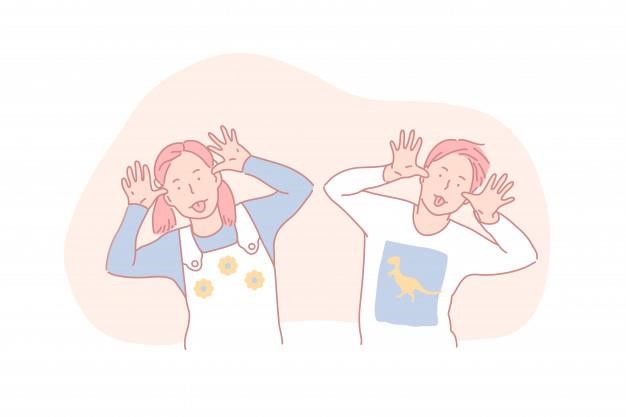 En option :Défi du jour : La grimaceParce que le confinement ce n’est pas toujours rigolo, je vous propose de nous amuser tous ensemble avec un concours de grimaces !  Entraine-toi et choisis ta plus belle grimace ! Une petite photo et le tour est joué !  Je ferai un album et nous pourrons voter pour la plus belle grimace !  Correction de la dictée :Mes parents aiment beaucoup voyager.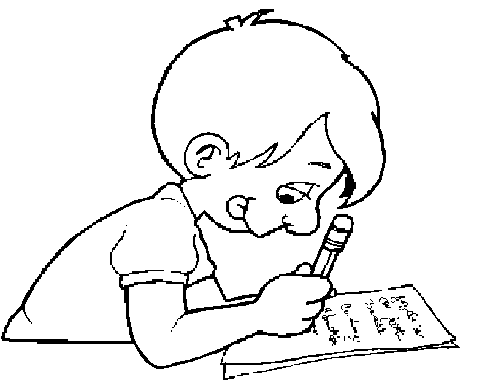                 Mes listes de mots Période 5                       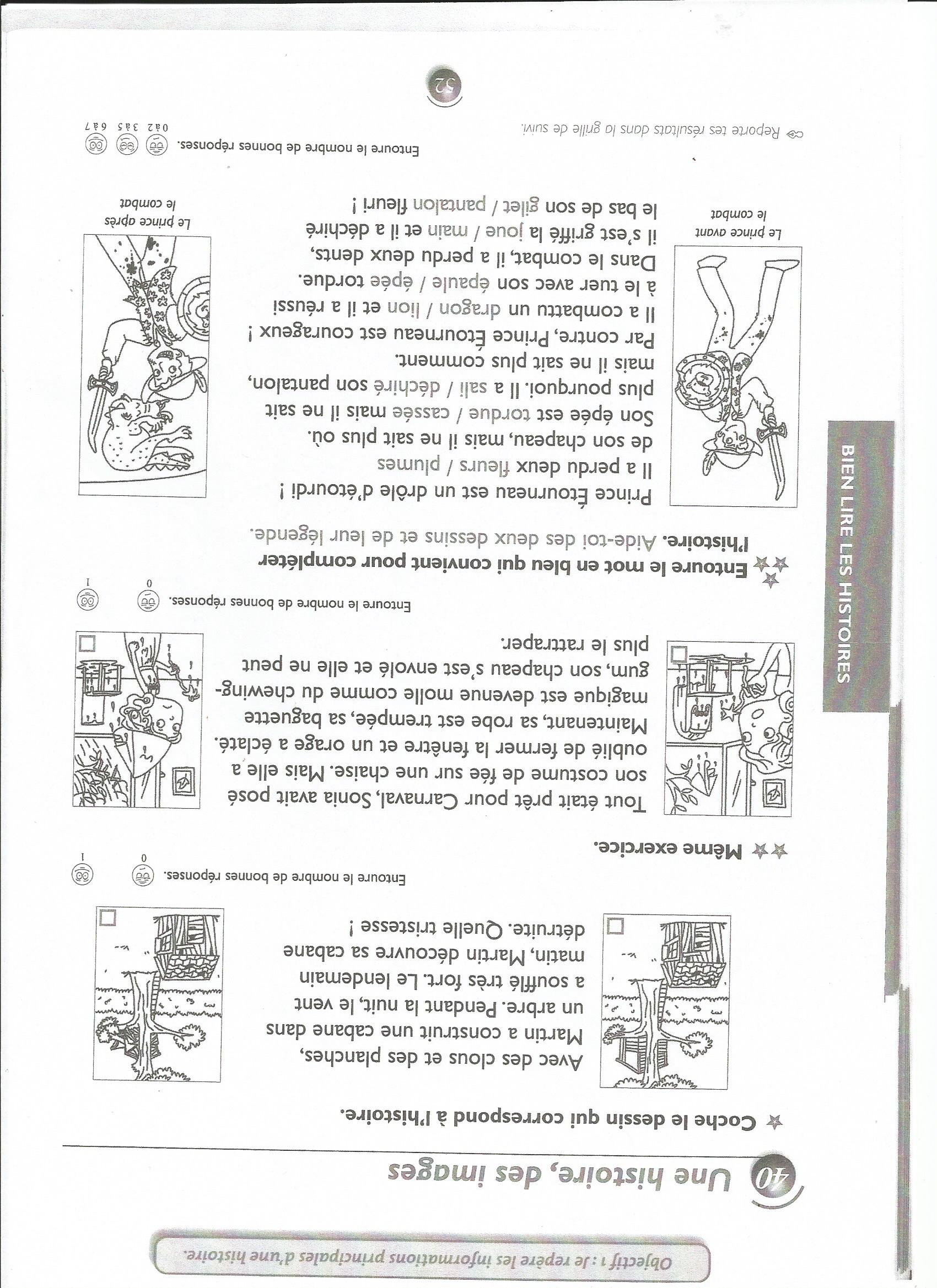 Temps estiméMatière Sujet Matériel nécessaireDéroulement15 minRédactionJogging d’écritureCahier d’écrivainEcris la date puis la consigne en noir : « Raconte le moment préféré de tes vacances.»Rédige ton jogging d’écriture.10 minCalcul mentalTables de multiplication : x2 x4Cahier bleu InternetRevois tes tables x2 X4Tu peux aller sur logiciel éducatif et choisir de travailler les tables x2, x4https://www.logicieleducatif.fr/math/calcul/tablesmultiplication.php5 minCalculOpération du jourCahier du jourPrésente ton cahier du jour avec la date et le titre « Opération du jour ».Pose et calcule cette soustraction : 526 - 341.10 minOrthographeSon (ill)Fiche sur le son (ill) à imprimer puis à ranger dans le porte-vues (si possible)Regarde cette vidéo sur Canopé pour découvrir le son de la semaine :https://lesfondamentaux.reseau-canope.fr/discipline/langue-francaise/lecture/correspondance-sonsemi-voyelle/decouvrir-le-son-j-et-ses-graphies-12.htmlPuis tu lis la fiche sur le son (ill). 15 minOrthographe Mots de la semaineListe de mots à la fin du document à imprimer et coller dans le cahier rouge si possible, sinon voici les mots ci-contre :Lis les mots et commence à les apprendre :hier – une fille – voyager – la famille – briller – un indien – rayer – un billet – le meilleur – une bille15 min Ecriture Lettres majuscules Cahier d’écriture Ecris la lettre U en majuscule page 54 Pour les 3 noms : Ursule, Uruguay, Uranus 30 minFrançais/MathématiquesPlan de travailCahier du jourPlan de travail n°11 à imprimer+ Fiche de lecture à la fin du document (à imprimer)Fais 4 exercices de ton choix, dans la première colonne, (français et/ou mathématiques), en présentant comme d’habitude sur ton cahier du jour (titre, consigne en noir, n° de l’exercice dans la marge et exercice en bleu)20 minMathématiquesProblèmesFichier problèmes (2) ou (3)Résous 2 problèmes dans ton fichier de problèmes, là où tu es rendu. Si tu as terminé le dossier n°2, télécharge le dossier n°3 (lien sur le site de l’école).10 minLectureLire à voix haute et à voix basse1 livre de ton choixLis environ 5/6 lignes à voix haute après les avoir préparées puis lis la suite à voix basse.10 minPoésiePoésieCahier de poésieContinue d’apprendre ta poésie que tu réciteras le 7 ou 14 mai.20 minInformatiqueTraitement de texteCahier de rédaction + ordinateurSi tu as la possibilité, tape sur un logiciel de traitement de textes (Word, ...) ton jogging d’écriture en respectant la mise en page.15 minSportActivité sportiveLe code sportifMOT DU JOUR :  CONFINEMENT10 minMathématiquesCalcul en ligneOrdinateurhttps://www.jeuxmaths.fr/jeuxhtml5/basketball/jeu/Tu cliques sur addition et soustraction en rose5 minAnglais et danseApprendre le hip hopInternet Tu veux danser ? Alors clique :https://kids.englishforschools.fr/culturissime_ressource/-/view/o7YpXyyPzQfk/content/danser-le-hip-hop/10192Temps estiméMatière Sujet Matériel nécessaireDéroulement15 minRédactionJogging d’écritureCahier d’écrivainEcris la date puis la consigne en noir :  « Ecris un acrostiche avec le mot MERCI » pour remercier le personnel soignant.Rédige ton jogging d’écriture.10 minCalcul mentalTable de multiplication : x3Cahier bleu InternetRevois la table x3. Tu peux aller sur logiciel éducatif et choisir de travailler la table  x3https://www.logicieleducatif.fr/math/calcul/tablesmultiplication.php5 minCalculOpération du jourCahier du jourPrésente ton cahier du jour avec la date et le titre « Opération du jour ».Pose et calcule cette soustraction : 533- 125.15 minOrthographe Mots de la semaineListe de mots à la fin du document à imprimer et coller dans le cahier rouge si possible, sinon voici les mots ci-contre :Continue à apprendre les mots :hier – une fille – voyager – la famille – briller – un indien – rayer – un billet – le meilleur – une bille5 minOrthographeDictée du jourCahier jauneFichier audio sur le site de l’école ou ci-contrePrésente ton cahier avec le titre « Dictée du jour ».Double clique sur l’icône puis clique sur ouvrir. La lecture se lance automatiquement. Ecoute et écris la phrase.Pour ne pas déranger toute ta famille, tu peux utiliser un casque ou des oreillettes, cela t’aidera à te concentrer. N’hésite pas à faire « pause » si ça va trop vite et à réécouter le nombre de fois que tu as besoin.Ensuite pour te relire, colorie les majuscules en orange, les mots appris en jaune, encadre les verbes en rouge et souligne les sujets en rouge. Corrige ta dictée en vert avec la correction qui est en bas du tableau. (Tu recopies en entier les mots faux en dessous)20 minLectureLire et comprendreTapuscrit partie 1 L’Afrique de Zigomar de P. CorentinTu lis la partie 1 plusieurs fois.30 minFrançais/MathématiquesPlan de travailCahier du jourPlan de travail n°11Fais 4 exercices de ton choix, dans la première colonne, (français et/ou mathématiques), en présentant comme d’habitude sur ton cahier du jour (titre, consigne en noir, n° de l’exercice dans la marge et exercice en bleu)20 minMathématiquesProblèmesFichier Problèmes 2 ou 3Résous 2 problèmes dans ton fichier de problèmes, là où tu es rendu.10 minLectureLire à voix haute et à voix basse1 livre de ton choixLis environ 5/6 lignes à voix haute après les avoir préparées puis lis la suite à voix basse.10 minPoésiePoésieCahier de poésieContinue d’apprendre ta poésie.20 minInformatiqueTraitement de texteCahier d’écrivain + ordinateurSi tu as la possibilité, tape sur un logiciel de traitement de textes (Word, ...) ton jogging d’écriture en respectant la mise en page.15 minSportActivité sportiveLe code sportifMOT DU JOUR :  SOIGNANTS10 minMathématiquesCalcul en ligneOrdinateurhttps://www.jeuxmaths.fr/jeuxhtml5/basketball/jeu/Tu cliques sur addition et soustraction en rose5 minAnglais et danseApprendre le hip hopInternet Tu veux danser ? Alors clique :https://kids.englishforschools.fr/culturissime_ressource/-/view/o7YpXyyPzQfk/content/danser-le-hip-hop/10192Temps estiméMatière Sujet Matériel nécessaireDéroulement15 minRédactionJogging d’écritureCahier d’écrivainEcris la date puis la consigne en noir :  « Ecris une recette de cuisine de ton plat préféré ou celle du défi de mardi.»Rédige ton jogging d’écriture.Envoie-moi ta recette accompagnée d’une photo (si possible) par mail. Nous réaliserons un livre de recettes pour la classe.10 minCalcul mentalTable de multiplication : x5Cahier bleu InternetRevois la table x5. Tu peux aller sur logiciel éducatif et choisir de travailler la table x5https://www.logicieleducatif.fr/math/calcul/tablesmultiplication.php5 minCalculOpération du jourCahier du jourPrésente ton cahier du jour avec la date et le titre « Opération du jour ».Pose et calcule cette addition : 256+125+3.15 minOrthographe Mots de la semaineListe de mots à la fin du document à imprimer et coller dans le cahier rouge si possible, sinon voici les mots ci-contre :Continue à apprendre les mots :hier – une fille – voyager – la famille – briller – un indien – rayer – un billet – le meilleur – une bille5 minOrthographeDictée du jourCahier jauneFichier audio sur le site de l’école ou ci-contrePrésente ton cahier avec le titre « Dictée du jour ».Double clique sur l’icône puis clique sur ouvrir. La lecture se lance automatiquement. Ecoute et écris la phrase.Ensuite pour te relire, colorie les majuscules en orange, les mots appris en jaune, encadre les verbes en rouge et souligne les sujets en rouge. Corrige ta dictée en vert avec la correction qui est en bas du tableau. (Tu recopies en entier les mots faux en dessous)20 minLectureLire et comprendrePartie 1 L’Afrique de Zigomar de P. CorentinDossier exercicesAprès avoir relu la partie, tu peux répondre aux questions dans le dossier.30 minFrançais/MathématiquesPlan de travailCahier du jourPlan de travail Fais 5 exercices de ton choix, dans la première colonne, (français et/ou mathématiques), en présentant comme d’habitude sur ton cahier du jour (titre, consigne en noir, n° de l’exercice dans la marge et exercice en bleu)20 minMathématiquesProblèmesFichier Problèmes 2 ou 3Résous 2 problèmes dans ton fichier de problèmes, là où tu es rendu.10 minLectureLire à voix haute et à voix basse1 livre de ton choixLis environ 5/6 lignes à voix haute après les avoir préparées puis lis la suite à voix basse.10 minPoésiePoésieCahier de poésieContinue d’apprendre ta poésie.Le groupe 2 doit illustrer sa poésie. Le groupe 3 doit copier sa poésie dans son cahier en respectant la mise en page. 5 minEMCLe 1er maiInternetVoici un lien vidéo pour t’expliquer pourquoi demain c’est férié :https://www.1jour1actu.com/info-animee/pourquoi-y-a-t-il-une-fete-du-travail20 minInformatiqueTraitement de texteCahier de poésie + ordinateurSi tu as la possibilité, tape sur un logiciel de traitement de textes (Word, ...) ton jogging d’écriture et/ou ta poésie en respectant la mise en page.15 minSportActivité sportiveLe code sportifMOT DU JOUR :  FETE DU TRAVAIL10 minMathématiquesCalcul en ligneOrdinateurhttps://www.jeuxmaths.fr/jeuxhtml5/basketball/jeu/Tu cliques sur addition et soustraction en roseSon (ill)                        pour le………………………………Son (ill)                        pour le………………………………Son (ail)pour le…………………………………Son (ail)pour le…………………………………hier            О О Оune fille      О О О voyager      О О Оla famille    О О Оbriller        О О Оun indien     О О Оrayer          О О О un billet      О О Оle meilleur   О О Оune bille      О О Оtravailler   О О Оune bataille О О Оun détail     О О Оle travail    О О Оla taille     О О Оun portail  О О Оun éventail  О О Оune médaille ОО ОSon (eil)pour le……………………………….Son (eil)pour le……………………………….Son (euil)pour le……………………………Son (euil)pour le……………………………un appareil   О О Оle soleil         О О Оune bouteille О О О               vieille            О О Оmerveilleux/merveilleuse   О О Оun réveil   О О Оune oreille  О О Оun conseil   О О Оle sommeil  О О Оsurveiller   О О Оune feuille   О О Оun chevreuil  ОООun feuilleton  ОООun fauteuil  О О Оun écureuil  О О ОSon (ouil)pour le………………………………Son (ouil)pour le………………………………des chatouilles ОООse débrouiller   ОООune citrouille    ОООdes nouilles     ОООle brouillard  ОООun brouillon   ОООune grenouilleОООune ratatouille  ООО